Praktikum. Algoritm AES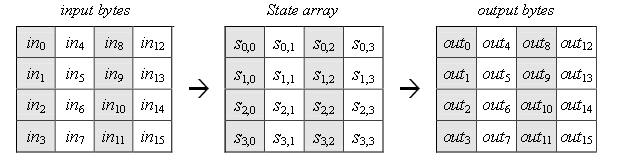 Järgnevalt genereerige esimese kahe raundi jaoks alamvõtmeid kasutades KeyExpansion.Esimest neli elementi täitke oma krüpteerimisvõtme osadega (Iga osa 4 Baidi)Konvertimise abiks on http://home2.paulschou.net/tools/xlate/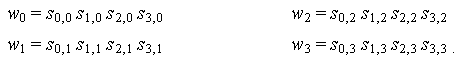 Nk=4R=10 raundiSuurim indeks alamvõtme jaoks : (4*(R+1)-1)=(4*(10+1)-1)=43W4 jaoks on n=4, kordne Nk-leTeostage teisendust T: T=Wi-1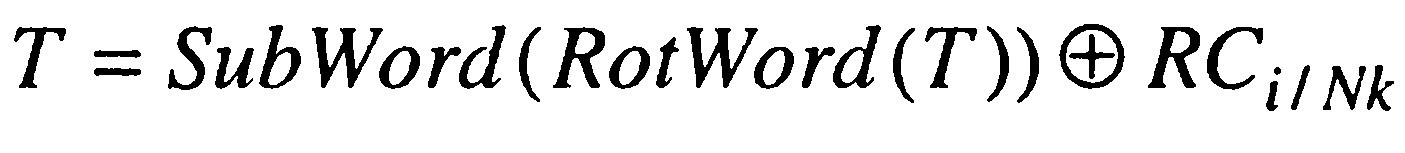 RotWord nihutab (keerab, ehk  ) sisendsõna 1 Baidi võrra (8 bitt) vasakuleSubWord teostab iga Baidiga teisendust tabeli abil, mis on sama mis protseduuris SubBytes (vaata p.7)RCi/Nk kujutab endast sõnu, kus kõik Baidid peale esimest on nullid, ning esimene Bait on 2n-1 mod 256, kus  n=i/Nk16-nd süsteemis:Lisage alamvõtmed W0..W3 kasutades AddRoundKey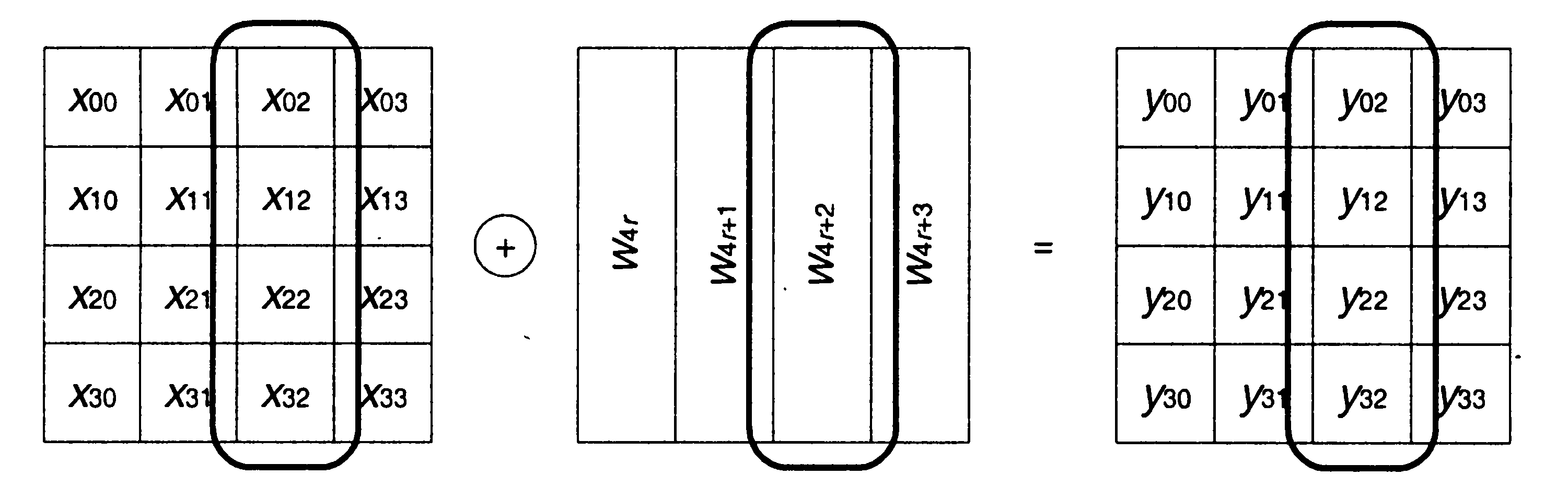 Selles punktis kasutage XOR arvutamiseks kalkulaatoritAlustatakse raundidega. SubByte protseduuri teostame S-boxi abil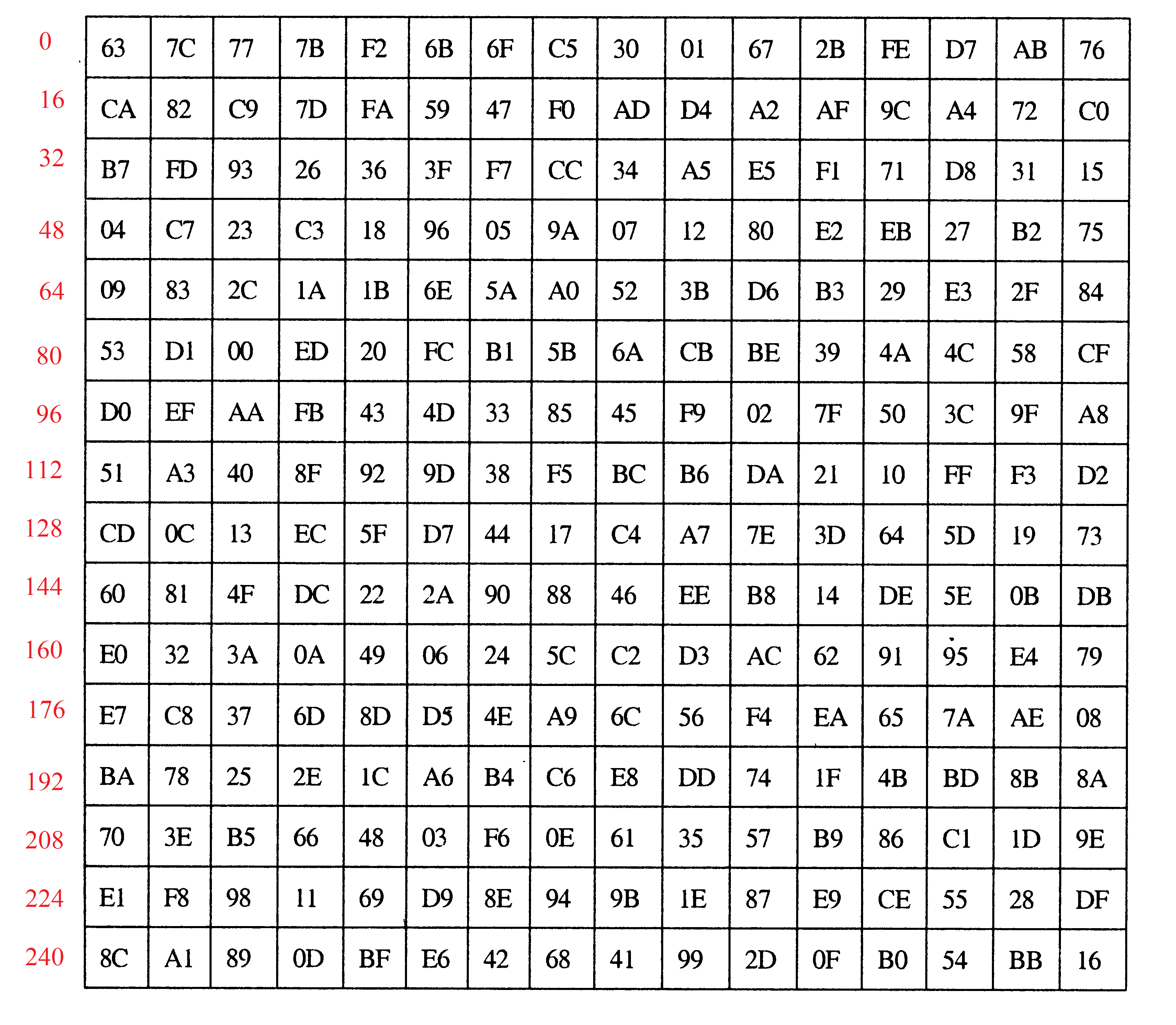 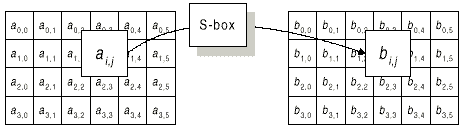 ShiftRows. Esimene rida jääb muutmatul kujul. Teise rea nihutatud Baitide arv on 1, kolmanda – 2, neljanda – 3.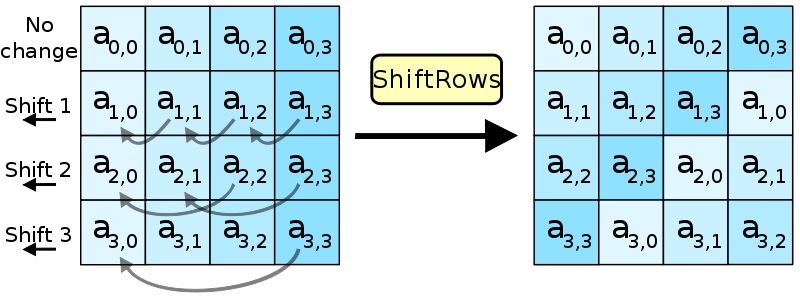 MixColumns. Teostage korrutamist GF(28) korpuse siseselt.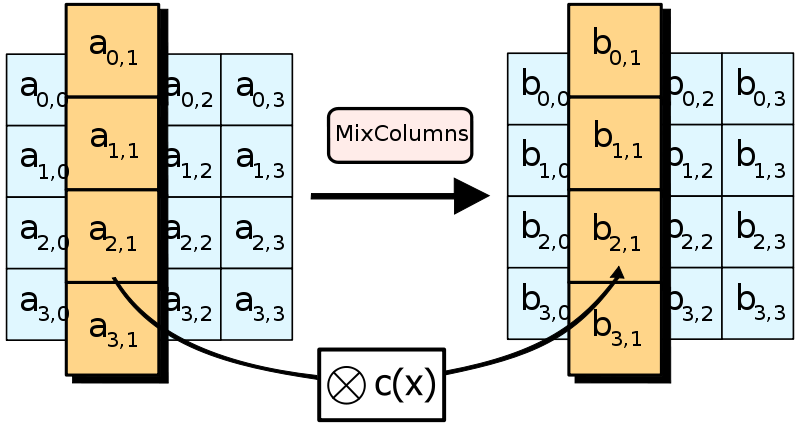 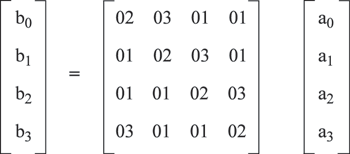 XOR teostamiseks kasutage kalkulaatoritLisage alamvõtmed W4..W7 kasutades AddRoundKeySelles punktis kasutage XOR arvutamiseks kalkulaatoritEsimene raund on läbitudKasutades oma nime ees ja perekonnanime tähti täida ruut avateksti jaoks.Kasutades oma tänava ja/või linna tähti täida ruut krüpteerimisvõtme jaoksAvatekst 16-nd süsteemisVõti 16-nd süstemisW0:W1:W2:W3:T=RotWord(T)T=SubWord(T) 16-nd süsteemisCi kahendkoodi kujulTCiTCi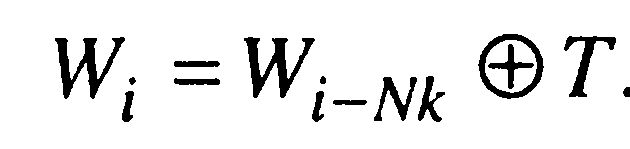 W4=:W4-4T= W0TW4=:W4-4T= W0TJärgmise W5 arvutamiseks vajame T: T=Wi-1=W4Antud juhul i ei ole kordne Nk-le ning ei ole Nk =8 või (i mod Nk)=4Järgmise W5 arvutamiseks vajame T: T=Wi-1=W4Antud juhul i ei ole kordne Nk-le ning ei ole Nk =8 või (i mod Nk)=4W5=:W5-4T= W1TW5=:W5-4T= W1TT=Wi-1=W5, i ei ole kordne Nk-le ning ei ole Nk =8 või (i mod Nk)=4W6=:W6-4T= W2TT=Wi-1=W5, i ei ole kordne Nk-le ning ei ole Nk =8 või (i mod Nk)=4W6=:W6-4T= W2TW4:W5:W6:W7:x:W:W0     W1    W2    W3y:ai:Tulemus (bi)ai:Tulemus ai:Tulemus x:W:W4     W5    W6    W7y: